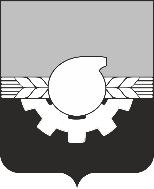 УПРАВЛЕНИЕ ГОРОДСКОГО РАЗВИТИЯАДМИНИСТРАЦИИ ГОРОДА КЕМЕРОВОПротокол № 1 - 4А/24рассмотрения заявок на участие в аукционе на право заключения договора на установку и эксплуатацию рекламной конструкции на территории города Кемерово (Извещение № 4А/24 от 17.04.2024)Подписи членов аукционной комиссии:г. Кемерово        «15» мая 2024 г.1. Наименование Организатора аукциона1. Наименование Организатора аукциона1. Наименование Организатора аукционаУправление городского развития администрации города Кемерово от имени Администрации города КемеровоУправление городского развития администрации города Кемерово от имени Администрации города Кемерово2. Наименование предмета аукциона 2. Наименование предмета аукциона 2. Наименование предмета аукциона Право на заключение договора на установку и эксплуатацию рекламной конструкции на территории города Кемерово - щитовая конструкция с электронно-цифровым типом смены изображения, односторонняя (6 м х 3 м). Место размещения: г. Кемерово, ул. Красноармейская, 93, пересечение с ул. Рукавишникова, 1Право на заключение договора на установку и эксплуатацию рекламной конструкции на территории города Кемерово - щитовая конструкция с электронно-цифровым типом смены изображения, односторонняя (6 м х 3 м). Место размещения: г. Кемерово, ул. Красноармейская, 93, пересечение с ул. Рукавишникова, 13. Извещение № 4А/24 от 17.04.2024 и документация об открытом аукционе были размещены: 3. Извещение № 4А/24 от 17.04.2024 и документация об открытом аукционе были размещены: 3. Извещение № 4А/24 от 17.04.2024 и документация об открытом аукционе были размещены: на официальном сайте администрации города Кемерово в информационно-телекоммуникационной сети «Интернет» (www.kemerovo.ru) 17.04.2024на официальном сайте администрации города Кемерово в информационно-телекоммуникационной сети «Интернет» (www.kemerovo.ru) 17.04.20243. Извещение № 4А/24 от 17.04.2024 и документация об открытом аукционе были размещены: 3. Извещение № 4А/24 от 17.04.2024 и документация об открытом аукционе были размещены: 3. Извещение № 4А/24 от 17.04.2024 и документация об открытом аукционе были размещены: на официальном сайте «Электронный бюллетень органов местного самоуправления города Кемерово в информационно-телекоммуникационной сети «Интернет» (www.pravo-kemerovo.ru) 17.04.2024на официальном сайте «Электронный бюллетень органов местного самоуправления города Кемерово в информационно-телекоммуникационной сети «Интернет» (www.pravo-kemerovo.ru) 17.04.20244. Состав аукционной комиссии: председатель комиссии - Самойлов И.А., секретарь комиссии - Долгих Л.А., члены комиссии: Алексеенко Е.В., Прохоренко Ж.В., Прокофьева Е.А.4. Состав аукционной комиссии: председатель комиссии - Самойлов И.А., секретарь комиссии - Долгих Л.А., члены комиссии: Алексеенко Е.В., Прохоренко Ж.В., Прокофьева Е.А.4. Состав аукционной комиссии: председатель комиссии - Самойлов И.А., секретарь комиссии - Долгих Л.А., члены комиссии: Алексеенко Е.В., Прохоренко Ж.В., Прокофьева Е.А.4. Состав аукционной комиссии: председатель комиссии - Самойлов И.А., секретарь комиссии - Долгих Л.А., члены комиссии: Алексеенко Е.В., Прохоренко Ж.В., Прокофьева Е.А.4. Состав аукционной комиссии: председатель комиссии - Самойлов И.А., секретарь комиссии - Долгих Л.А., члены комиссии: Алексеенко Е.В., Прохоренко Ж.В., Прокофьева Е.А.На заседании аукционной комиссии присутствовали: На заседании аукционной комиссии присутствовали: На заседании аукционной комиссии присутствовали: На заседании аукционной комиссии присутствовали: На заседании аукционной комиссии присутствовали: Председатель комиссии: Самойлов И.А.Секретарь комиссии: Долгих Л.А.       3. Члены комиссии: Алексеенко Е.В., Прохоренко Ж.В., Прокофьева Е.А.Председатель комиссии: Самойлов И.А.Секретарь комиссии: Долгих Л.А.       3. Члены комиссии: Алексеенко Е.В., Прохоренко Ж.В., Прокофьева Е.А.Председатель комиссии: Самойлов И.А.Секретарь комиссии: Долгих Л.А.       3. Члены комиссии: Алексеенко Е.В., Прохоренко Ж.В., Прокофьева Е.А.Председатель комиссии: Самойлов И.А.Секретарь комиссии: Долгих Л.А.       3. Члены комиссии: Алексеенко Е.В., Прохоренко Ж.В., Прокофьева Е.А.Председатель комиссии: Самойлов И.А.Секретарь комиссии: Долгих Л.А.       3. Члены комиссии: Алексеенко Е.В., Прохоренко Ж.В., Прокофьева Е.А.Присутствовали 5 из 5 членов аукционной комиссии. Кворум имеется.Присутствовали 5 из 5 членов аукционной комиссии. Кворум имеется.Присутствовали 5 из 5 членов аукционной комиссии. Кворум имеется.Присутствовали 5 из 5 членов аукционной комиссии. Кворум имеется.Присутствовали 5 из 5 членов аукционной комиссии. Кворум имеется.5. Дата начала приема заявок на участие в аукционе: «27» апреля 2024 года 10 часов 00 минут местного времени.Дата окончания приема заявок на участие в аукционе: «13» мая 2024 года 17 часов 00 минут местного времени.5. Дата начала приема заявок на участие в аукционе: «27» апреля 2024 года 10 часов 00 минут местного времени.Дата окончания приема заявок на участие в аукционе: «13» мая 2024 года 17 часов 00 минут местного времени.5. Дата начала приема заявок на участие в аукционе: «27» апреля 2024 года 10 часов 00 минут местного времени.Дата окончания приема заявок на участие в аукционе: «13» мая 2024 года 17 часов 00 минут местного времени.5. Дата начала приема заявок на участие в аукционе: «27» апреля 2024 года 10 часов 00 минут местного времени.Дата окончания приема заявок на участие в аукционе: «13» мая 2024 года 17 часов 00 минут местного времени.5. Дата начала приема заявок на участие в аукционе: «27» апреля 2024 года 10 часов 00 минут местного времени.Дата окончания приема заявок на участие в аукционе: «13» мая 2024 года 17 часов 00 минут местного времени.6. Рассмотрение заявок на участие в открытом аукционе проводилось «15» апреля 2024 г. по адресу: Российская Федерация, 650991, Кемеровская обл., Кемерово г, ул. Притомская Набережная, 7Б, каб. 107. Начало — 11 часов 00 минут (время местное).6. Рассмотрение заявок на участие в открытом аукционе проводилось «15» апреля 2024 г. по адресу: Российская Федерация, 650991, Кемеровская обл., Кемерово г, ул. Притомская Набережная, 7Б, каб. 107. Начало — 11 часов 00 минут (время местное).6. Рассмотрение заявок на участие в открытом аукционе проводилось «15» апреля 2024 г. по адресу: Российская Федерация, 650991, Кемеровская обл., Кемерово г, ул. Притомская Набережная, 7Б, каб. 107. Начало — 11 часов 00 минут (время местное).6. Рассмотрение заявок на участие в открытом аукционе проводилось «15» апреля 2024 г. по адресу: Российская Федерация, 650991, Кемеровская обл., Кемерово г, ул. Притомская Набережная, 7Б, каб. 107. Начало — 11 часов 00 минут (время местное).6. Рассмотрение заявок на участие в открытом аукционе проводилось «15» апреля 2024 г. по адресу: Российская Федерация, 650991, Кемеровская обл., Кемерово г, ул. Притомская Набережная, 7Б, каб. 107. Начало — 11 часов 00 минут (время местное).7. На участие в открытом аукционе до окончания срока подачи заявок по состоянию на                  «13» апреля 2024 года 17 часов 00 минут местного времени подано 5 (пять) заявок.7. На участие в открытом аукционе до окончания срока подачи заявок по состоянию на                  «13» апреля 2024 года 17 часов 00 минут местного времени подано 5 (пять) заявок.7. На участие в открытом аукционе до окончания срока подачи заявок по состоянию на                  «13» апреля 2024 года 17 часов 00 минут местного времени подано 5 (пять) заявок.7. На участие в открытом аукционе до окончания срока подачи заявок по состоянию на                  «13» апреля 2024 года 17 часов 00 минут местного времени подано 5 (пять) заявок.7. На участие в открытом аукционе до окончания срока подачи заявок по состоянию на                  «13» апреля 2024 года 17 часов 00 минут местного времени подано 5 (пять) заявок.8. Конвертов с заявками на участие в аукционе, полученных после окончания приема заявок, не поступало. Отозванных заявок нет.8. Конвертов с заявками на участие в аукционе, полученных после окончания приема заявок, не поступало. Отозванных заявок нет.8. Конвертов с заявками на участие в аукционе, полученных после окончания приема заявок, не поступало. Отозванных заявок нет.8. Конвертов с заявками на участие в аукционе, полученных после окончания приема заявок, не поступало. Отозванных заявок нет.8. Конвертов с заявками на участие в аукционе, полученных после окончания приема заявок, не поступало. Отозванных заявок нет.9. На процедуре рассмотрения заявок на участие в аукционе были рассмотрены заявки, поданные следующими претендентами:9. На процедуре рассмотрения заявок на участие в аукционе были рассмотрены заявки, поданные следующими претендентами:9. На процедуре рассмотрения заявок на участие в аукционе были рассмотрены заявки, поданные следующими претендентами:9. На процедуре рассмотрения заявок на участие в аукционе были рассмотрены заявки, поданные следующими претендентами:9. На процедуре рассмотрения заявок на участие в аукционе были рассмотрены заявки, поданные следующими претендентами:Регистрационный номер заявкиРегистрационный номер заявки111Наименование участника Наименование участника Общество с ограниченной ответственностью «АПР-Сити/ТВД (ИНН 7703225956/ОГРН 1037739332564)Общество с ограниченной ответственностью «АПР-Сити/ТВД (ИНН 7703225956/ОГРН 1037739332564)Общество с ограниченной ответственностью «АПР-Сити/ТВД (ИНН 7703225956/ОГРН 1037739332564)Место нахождения и адресМесто нахождения и адрес125167, Г.МОСКВА, ВНУТРИГОРОДСКАЯ ТЕРРИТОРИЯ (ВНУТРИГОРОДСКОЕ МУНИЦИПАЛЬНОЕ ОБРАЗОВАНИЕ) ГОРОДА ФЕДЕРАЛЬНОГО ЗНАЧЕНИЯ МУНИЦИПАЛЬНЫЙ ОКРУГ АЭРОПОРТ, ПР-КТ ЛЕНИНГРАДСКИЙ, Д. 36, СТР. 41, ПОМЕЩ. 6125167, Г.МОСКВА, ВНУТРИГОРОДСКАЯ ТЕРРИТОРИЯ (ВНУТРИГОРОДСКОЕ МУНИЦИПАЛЬНОЕ ОБРАЗОВАНИЕ) ГОРОДА ФЕДЕРАЛЬНОГО ЗНАЧЕНИЯ МУНИЦИПАЛЬНЫЙ ОКРУГ АЭРОПОРТ, ПР-КТ ЛЕНИНГРАДСКИЙ, Д. 36, СТР. 41, ПОМЕЩ. 6125167, Г.МОСКВА, ВНУТРИГОРОДСКАЯ ТЕРРИТОРИЯ (ВНУТРИГОРОДСКОЕ МУНИЦИПАЛЬНОЕ ОБРАЗОВАНИЕ) ГОРОДА ФЕДЕРАЛЬНОГО ЗНАЧЕНИЯ МУНИЦИПАЛЬНЫЙ ОКРУГ АЭРОПОРТ, ПР-КТ ЛЕНИНГРАДСКИЙ, Д. 36, СТР. 41, ПОМЕЩ. 6Дата и время поступления заявкиДата и время поступления заявки03.05.2024, 14 часов 50 минут03.05.2024, 14 часов 50 минут03.05.2024, 14 часов 50 минутРегистрационный номер заявкиРегистрационный номер заявки222Наименование участника Наименование участника Индивидуальный предприниматель Дубровский Константин Владимирович (ИНН 422101190588/ОГРНИП 316421700050637)Индивидуальный предприниматель Дубровский Константин Владимирович (ИНН 422101190588/ОГРНИП 316421700050637)Индивидуальный предприниматель Дубровский Константин Владимирович (ИНН 422101190588/ОГРНИП 316421700050637)Место нахождения и адресМесто нахождения и адрес654007, КЕМЕРОВСКАЯ ОБЛАСТЬ - КУЗБАСС, НОВОКУЗНЕЦК Г., <данные изъяты>654007, КЕМЕРОВСКАЯ ОБЛАСТЬ - КУЗБАСС, НОВОКУЗНЕЦК Г., <данные изъяты>654007, КЕМЕРОВСКАЯ ОБЛАСТЬ - КУЗБАСС, НОВОКУЗНЕЦК Г., <данные изъяты>Дата и время поступления заявкиДата и время поступления заявки03.05.2024, 15 часов 05 минут03.05.2024, 15 часов 05 минут03.05.2024, 15 часов 05 минутРегистрационный номер заявкиРегистрационный номер заявки333Наименование участника Наименование участника Общество с ограниченной ответственностью «Рольмонтаж» (ИНН 4205133930/ОГРН 1074205014289)Общество с ограниченной ответственностью «Рольмонтаж» (ИНН 4205133930/ОГРН 1074205014289)Общество с ограниченной ответственностью «Рольмонтаж» (ИНН 4205133930/ОГРН 1074205014289)Место нахождения и адресМесто нахождения и адрес650065, КЕМЕРОВСКАЯ ОБЛАСТЬ - КУЗБАСС, КЕМЕРОВО Г., ОКТЯБРЬСКИЙ ПР-КТ, Д.105, КВ.57650065, КЕМЕРОВСКАЯ ОБЛАСТЬ - КУЗБАСС, КЕМЕРОВО Г., ОКТЯБРЬСКИЙ ПР-КТ, Д.105, КВ.57650065, КЕМЕРОВСКАЯ ОБЛАСТЬ - КУЗБАСС, КЕМЕРОВО Г., ОКТЯБРЬСКИЙ ПР-КТ, Д.105, КВ.57Дата и время поступления заявкиДата и время поступления заявки06.05.2024, 16 часов 10 минут06.05.2024, 16 часов 10 минут06.05.2024, 16 часов 10 минутРегистрационный номер заявкиРегистрационный номер заявки444Наименование участника Наименование участника Общество с ограниченной ответственностью «Рекламное агентство Европа» (ИНН 4205052085/ОГРН 1034205050791)Общество с ограниченной ответственностью «Рекламное агентство Европа» (ИНН 4205052085/ОГРН 1034205050791)Общество с ограниченной ответственностью «Рекламное агентство Европа» (ИНН 4205052085/ОГРН 1034205050791)Место нахождения и адресМесто нахождения и адрес650000, КЕМЕРОВСКАЯ ОБЛАСТЬ - КУЗБАСС, КЕМЕРОВО Г., КУЗНЕЦКИЙ ПР-КТ, Д.33, К.Г650000, КЕМЕРОВСКАЯ ОБЛАСТЬ - КУЗБАСС, КЕМЕРОВО Г., КУЗНЕЦКИЙ ПР-КТ, Д.33, К.Г650000, КЕМЕРОВСКАЯ ОБЛАСТЬ - КУЗБАСС, КЕМЕРОВО Г., КУЗНЕЦКИЙ ПР-КТ, Д.33, К.ГДата и время поступления заявкиДата и время поступления заявки07.05.2024, 16 часов 05 минут07.05.2024, 16 часов 05 минут07.05.2024, 16 часов 05 минутРегистрационный номер заявкиРегистрационный номер заявки555Наименование участника Наименование участника Общество с ограниченной ответственностью «Европа Сервис»(ИНН 4205064958/ОГРН 1044205017658)Общество с ограниченной ответственностью «Европа Сервис»(ИНН 4205064958/ОГРН 1044205017658)Общество с ограниченной ответственностью «Европа Сервис»(ИНН 4205064958/ОГРН 1044205017658)Место нахождения и адресМесто нахождения и адрес650000, КЕМЕРОВСКАЯ ОБЛАСТЬ - КУЗБАСС, КЕМЕРОВО Г., КУЗНЕЦКИЙ ПР-КТ, Д.33, К.Г, ОФ.229650000, КЕМЕРОВСКАЯ ОБЛАСТЬ - КУЗБАСС, КЕМЕРОВО Г., КУЗНЕЦКИЙ ПР-КТ, Д.33, К.Г, ОФ.229650000, КЕМЕРОВСКАЯ ОБЛАСТЬ - КУЗБАСС, КЕМЕРОВО Г., КУЗНЕЦКИЙ ПР-КТ, Д.33, К.Г, ОФ.229Дата и время поступления заявкиДата и время поступления заявки08.05.2024, 11 часов 35 минут08.05.2024, 11 часов 35 минут08.05.2024, 11 часов 35 минут10. Аукционная комиссия, рассмотрев заявки и документы, представленные претендентами на участие в открытом аукционе на право заключения договора на установку и эксплуатацию рекламной конструкции, на соответствие требованиям раздела 6 Документации об открытом аукционе № 4А/24 от 17.04.2024, а также соответствие претендентов требованиям, установленным разделом 2 Документации об открытом аукционе № 4А/24 от 17.04.2024, приняла следующие решения:10. Аукционная комиссия, рассмотрев заявки и документы, представленные претендентами на участие в открытом аукционе на право заключения договора на установку и эксплуатацию рекламной конструкции, на соответствие требованиям раздела 6 Документации об открытом аукционе № 4А/24 от 17.04.2024, а также соответствие претендентов требованиям, установленным разделом 2 Документации об открытом аукционе № 4А/24 от 17.04.2024, приняла следующие решения:10. Аукционная комиссия, рассмотрев заявки и документы, представленные претендентами на участие в открытом аукционе на право заключения договора на установку и эксплуатацию рекламной конструкции, на соответствие требованиям раздела 6 Документации об открытом аукционе № 4А/24 от 17.04.2024, а также соответствие претендентов требованиям, установленным разделом 2 Документации об открытом аукционе № 4А/24 от 17.04.2024, приняла следующие решения:10. Аукционная комиссия, рассмотрев заявки и документы, представленные претендентами на участие в открытом аукционе на право заключения договора на установку и эксплуатацию рекламной конструкции, на соответствие требованиям раздела 6 Документации об открытом аукционе № 4А/24 от 17.04.2024, а также соответствие претендентов требованиям, установленным разделом 2 Документации об открытом аукционе № 4А/24 от 17.04.2024, приняла следующие решения:10. Аукционная комиссия, рассмотрев заявки и документы, представленные претендентами на участие в открытом аукционе на право заключения договора на установку и эксплуатацию рекламной конструкции, на соответствие требованиям раздела 6 Документации об открытом аукционе № 4А/24 от 17.04.2024, а также соответствие претендентов требованиям, установленным разделом 2 Документации об открытом аукционе № 4А/24 от 17.04.2024, приняла следующие решения:10.1. Признать участниками аукциона и допустить к участию в торгах:10.1. Признать участниками аукциона и допустить к участию в торгах:10.1. Признать участниками аукциона и допустить к участию в торгах:10.1. Признать участниками аукциона и допустить к участию в торгах:10.1. Признать участниками аукциона и допустить к участию в торгах:Наименование участникаНаименование участникаИндивидуальный предприниматель Дубровский Константин Владимирович (ИНН 422101190588/ОГРНИП 316421700050637)Индивидуальный предприниматель Дубровский Константин Владимирович (ИНН 422101190588/ОГРНИП 316421700050637)Индивидуальный предприниматель Дубровский Константин Владимирович (ИНН 422101190588/ОГРНИП 316421700050637)Наименование участникаНаименование участникаОбщество с ограниченной ответственностью «Рольмонтаж» (ИНН 4205133930/ОГРН 1074205014289)Общество с ограниченной ответственностью «Рольмонтаж» (ИНН 4205133930/ОГРН 1074205014289)Общество с ограниченной ответственностью «Рольмонтаж» (ИНН 4205133930/ОГРН 1074205014289)Наименование участникаНаименование участникаОбщество с ограниченной ответственностью «Рекламное агентство Европа» (ИНН 4205052085/ОГРН 1034205050791)Общество с ограниченной ответственностью «Рекламное агентство Европа» (ИНН 4205052085/ОГРН 1034205050791)Общество с ограниченной ответственностью «Рекламное агентство Европа» (ИНН 4205052085/ОГРН 1034205050791)Наименование участникаНаименование участникаОбщество с ограниченной ответственностью «Европа Сервис»(ИНН 4205064958/ОГРН 1044205017658)Общество с ограниченной ответственностью «Европа Сервис»(ИНН 4205064958/ОГРН 1044205017658)Общество с ограниченной ответственностью «Европа Сервис»(ИНН 4205064958/ОГРН 1044205017658)10.2. Отказать в допуске к участию в аукционе следующему претенденту, подавшему заявку:10.2. Отказать в допуске к участию в аукционе следующему претенденту, подавшему заявку:10.2. Отказать в допуске к участию в аукционе следующему претенденту, подавшему заявку:10.2. Отказать в допуске к участию в аукционе следующему претенденту, подавшему заявку:10.2. Отказать в допуске к участию в аукционе следующему претенденту, подавшему заявку:Наименование участникаНаименование участникаОбоснование принятого решенияОбоснование принятого решенияОбоснование принятого решенияОбщество с ограниченной ответственностью «АПР-Сити/ТВД (ИНН 7703225956/ОГРН 1037739332564)Общество с ограниченной ответственностью «АПР-Сити/ТВД (ИНН 7703225956/ОГРН 1037739332564)Не внесены денежные средства в качестве обеспечения заявки (задаток) на счет организатора торгов, указанный в Документации об открытом аукционе № 4А/24 от 17.04.2024 (стр. 5). В соответствии с п. 8.4. Документации об открытом аукционе         № 4А/24 от 17.04.2024 претенденту отказывается в допуске к участию в аукционе в случае:- невнесения денежных средств в качестве обеспечения заявки на участие в аукционе на реквизиты, указанные в настоящей аукционной документации.Не внесены денежные средства в качестве обеспечения заявки (задаток) на счет организатора торгов, указанный в Документации об открытом аукционе № 4А/24 от 17.04.2024 (стр. 5). В соответствии с п. 8.4. Документации об открытом аукционе         № 4А/24 от 17.04.2024 претенденту отказывается в допуске к участию в аукционе в случае:- невнесения денежных средств в качестве обеспечения заявки на участие в аукционе на реквизиты, указанные в настоящей аукционной документации.Не внесены денежные средства в качестве обеспечения заявки (задаток) на счет организатора торгов, указанный в Документации об открытом аукционе № 4А/24 от 17.04.2024 (стр. 5). В соответствии с п. 8.4. Документации об открытом аукционе         № 4А/24 от 17.04.2024 претенденту отказывается в допуске к участию в аукционе в случае:- невнесения денежных средств в качестве обеспечения заявки на участие в аукционе на реквизиты, указанные в настоящей аукционной документации.11. Настоящий протокол подлежит хранению в течение трех лет с даты размещения протокола на официальном сайте администрации города Кемерово в информационно-телекоммуникационной сети Интернет www.kemerovo.ru, на официальном сайте «Электронный бюллетень органов местного самоуправления города Кемерово в информационно-телекоммуникационной сети «Интернет» (www.pravo-kemerovo.ru)11. Настоящий протокол подлежит хранению в течение трех лет с даты размещения протокола на официальном сайте администрации города Кемерово в информационно-телекоммуникационной сети Интернет www.kemerovo.ru, на официальном сайте «Электронный бюллетень органов местного самоуправления города Кемерово в информационно-телекоммуникационной сети «Интернет» (www.pravo-kemerovo.ru)11. Настоящий протокол подлежит хранению в течение трех лет с даты размещения протокола на официальном сайте администрации города Кемерово в информационно-телекоммуникационной сети Интернет www.kemerovo.ru, на официальном сайте «Электронный бюллетень органов местного самоуправления города Кемерово в информационно-телекоммуникационной сети «Интернет» (www.pravo-kemerovo.ru)11. Настоящий протокол подлежит хранению в течение трех лет с даты размещения протокола на официальном сайте администрации города Кемерово в информационно-телекоммуникационной сети Интернет www.kemerovo.ru, на официальном сайте «Электронный бюллетень органов местного самоуправления города Кемерово в информационно-телекоммуникационной сети «Интернет» (www.pravo-kemerovo.ru)11. Настоящий протокол подлежит хранению в течение трех лет с даты размещения протокола на официальном сайте администрации города Кемерово в информационно-телекоммуникационной сети Интернет www.kemerovo.ru, на официальном сайте «Электронный бюллетень органов местного самоуправления города Кемерово в информационно-телекоммуникационной сети «Интернет» (www.pravo-kemerovo.ru)ФИОПодпись ПредседателькомиссииСамойлов Игорь АнатольевичСекретарь комиссииДолгих Лилия АлександровнаЧлен комиссииАлексеенко Евгений ВладимировичЧлен комиссииПрохоренко Жанна ВасильевнаЧлен комиссииПрокофьева Елена Андреевна УТВЕРЖДЕНО:и.о.начальника управления городского развитияМинин Сергей Павлович